El Plural 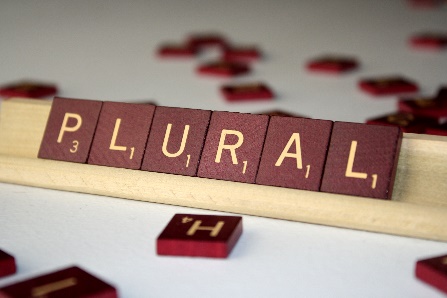 *It is easy to make objects in Spanish plural!	1) If the object ends in a vowel, add -S	2) If the object ends in a consonant, add -ESWrite the following vocabulary words in the plural form.  Ex) libro  librospuerta		 ________________________________ventana	  	 ________________________________reloj	       	 ________________________________cartel	      	 ________________________________pupitre    	 ________________________________(Answers: 1. Puertas, 2. Ventanas, 3. Relojes, 4. Carteles, 5. Pupitres)Exceptions:  	1. Words that already end in -S do not change. 				    (un sacapuntas, dos sacapuntas)				2. Words that end in -Z, change the Z to C before				    adding -ES.			    	    (un lápiz, dos lápices) Plural articlesThe article in front of a word also changes when a word becomes plural.To say “THE” in Spanish: Ex) The computer = La computadora       The computers = Las computadorasWrite the following words in the plural form.  Ex) el libro  los librosLa mesa	 ________________________________La ventana	   ________________________________El reloj	       	 ________________________________El cartel	      	 ________________________________El lápiz		 ________________________________(Answers: 1. Las mesas, 2. Las ventanas, 3. Los relojes, 4. Los carteles, 5. Los lápices)UN/ UNAUn/ Una = a / anIn Spanish, the articles un and una change in the plural form.					Un  unos					Una  unasUnos / Unas means some/ a fewEx) una silla  unas sillas         A chair          some chairsWrite the following words in the plural form.  Ex) un libro  unos librosUna mochila	 ________________________________Un ratón	  	  ________________________________Una pantalla 	 ________________________________Un cartel	      	 ________________________________Un sacapuntas	 ________________________________(Answers: 1. Unas mochilas, 2. Unos ratones, 3. Unas pantallas, 4. Unos carteles, 5. Unos sacapuntas)How would you say…Some flags: __________________________Some windows: __________________________The chairs: ___________________________The keyboards: ____________________________(Answers: unas banderas, unas ventanas, las sillas, los teclados)SingularPluralMasculineEL                      LOSFeminineLALAS